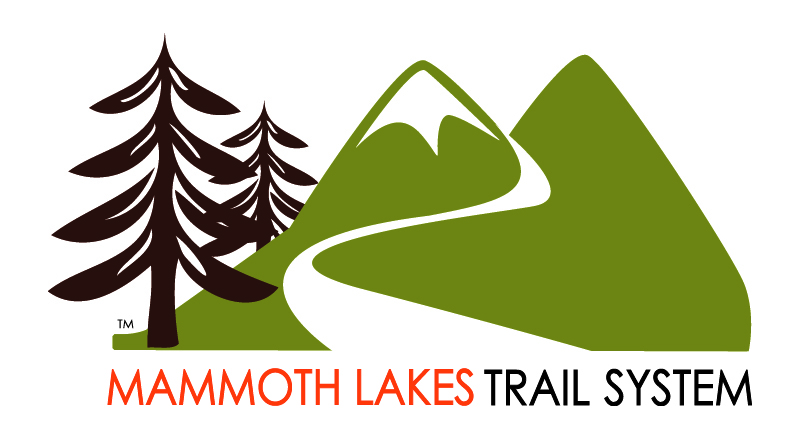 Image Request  		  Request #						          Format: YYYYMMDD_first/last initialLocation: (i.e. Mammoth Rock Trail Connector)Image use: (i.e. Print, Projection, Website, Video, Social Media)Activity Promoted: (i.e. Hiking, Running, Bicycling, Dog-Walking)Background Request: (i.e. Mammoth Mountain, Crystal Crag, The Sherwins)Additional Requests:Do the images need people in them?						(Y/N)This will require a signed Model Release, which will take time to processDeadline: (Please allow time for processing and/or field photography)Requestor Full Name: (i.e. John Wentworth)Requestor Organization: (i.e. MLT, TOML)For Photo Librarian use:Catalog(s):Date(s) of Shoot:Photographer(s):Image file name(s):